Curriculum Vitae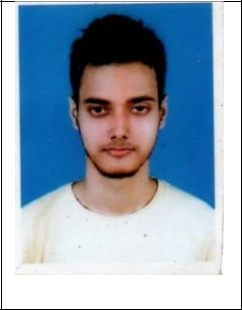 SUBHODIPTA MITRASON OF LATE CHANCHAL KUMAR MITRARESIDING  AT 15 / 4  HARISAVA  BANKPARKP.O. NONACHANDANPUKUR P.S. TITAGARHBARRACKPORE, KOLKATA - 700122MOBILE-7278031479 / 9123861527Email id- rjmitra98@gmail.comOBJECTIVE:To make a positive impact in my field of activity leading to organization growth by creative application of my value based convictions and professional divinity by putting my all efforts In the work assigned to me in an organization where I can grow along with the organization.EducationCompleted B.A.LL.B ( 72.42%) from South Calcutta Law College, affiliated to the University of Calcutta (2015-2020)Passed 10+2 from Anandamath Vidyapith , West Bengal, WBCHSE ( 2011-13)Previous Positions : Worked under Learned Advocate Mr. Suprabhat Bhattacharyya in the High Court at  Calcutta for Period of 3(three) years Research Skills :Case study and analysisInterpretation and EvaluationFinding PrecedentsSoft Skills :CommunicationProblem solvingAdaptabilityCritical thinkingLinguistic Skills :English ( Fluent)Bengali ( Fluent)Hindi ( Fluent )Computer Skills :MS Office ( Word, Excel, Powerpoint)Email RulesDeclaration:I hereby declare that all the information given by me is true to be the best of my  knowledge.Dated : 31st March, 2022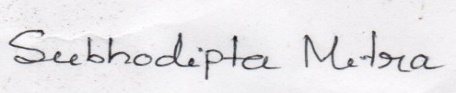 